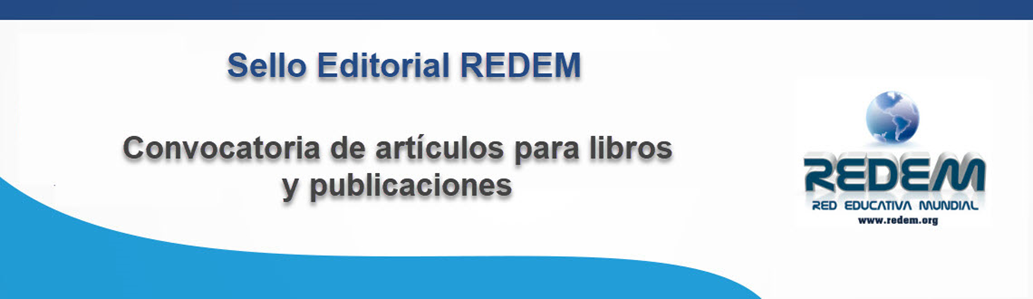 Título del artículoNombre del autor/esE-mailPaís Institución u organización educativa al cual pertenece (opcional)Áreas temáticas (Puede señalar varias áreas temáticas)Resumen del artículo (hasta 200 palabras)Al enviar la presente ficha de postulación, se acepta los términos y condiciones de la convocatoria.En el transcurso de los próximos 7 días se le notificará en relación al estado de su postulación.